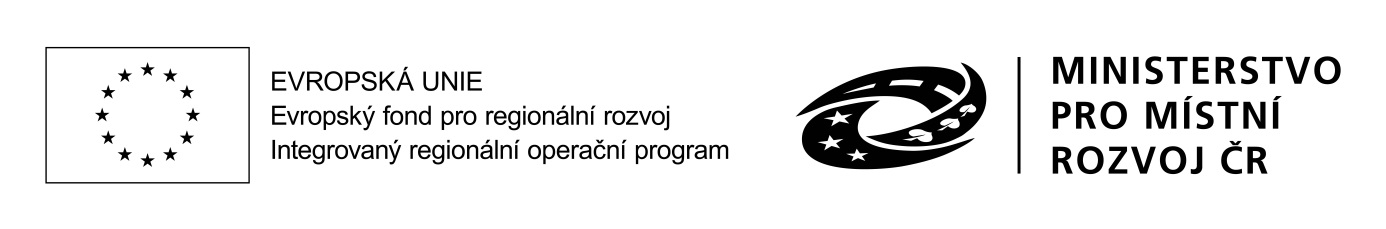 DODATEK č. 1ke SMLOUVĚ O DÍLOze dne 31. 7. 2019na realizaci zakázky s názvem:„ZŠ Ústí nad Labem, Mírová – zajištění konektivity školydle Standardu IROP a vybudování jazykové laboratoře“(dílčí část plnění „Stavební úpravy učebny“)uzavřený níže uvedeného dne, měsíce a rokudle ustanovení § 2079 a násl. zák. č. 89/2012 Sb., občanský zákoníkI.Smluvní stranyjako objednatel na straně jedné aStudio Jelínek s.r.o.sídlem:			Moskevská 1483/40, 400 01 Ústí nad Labemzastoupen:		Ing. Janem Jelínkem, jednatelem společnostiIČO:			03184986DIČ:			CZ03184986bankovní spojení:	UNICREDITč. účtu:			2111513633/2700kontaktní osoba:	Ing. Jan Jelínektel.: 724 038 256, email: jan@studio-jelinek.czjako zhotovitel na straně druhéuzavřely níže uvedeného dne měsíce a roku tento Dodatek č. 1 (dále také „dodatek“).Smyslem dodatku je úprava skutečné ceny za dílo ve smyslu nezbytných dodtečných prací souvisejících se stavebními úpravami učebny.Výše uvedené smlouva se tímto dodatek mění a doplňuje takto:V.Cena díla(1) Cena díla, uvedeného v čl. III odst. 1. této smlouvy, byla dohodnuta v celkové výši:368 482,49 Kč včetně DPH(slovy: tři sta šedesát osm tisíc čtyři sta osmdesát dva korun českých čtyřicet devět haléřů)bez DPH: 304 530,98 Kč(slovy: tři sta čtyři tisíce pět set třicet korun českých devadesát osm haléřů)sazba 21 % DPH: 63 951,51 Kč(slovy: šedesát tři tisíc devět set padesát jedna korun českých padesát jedna haléřů)Níže uvedené schéma dokumentuje změnu rozpočtu, která je předmětem uzavíraného Dodatku č.1.zdůvodnění změnDodatečné stavební práce neobsažené v původním projektu nezbytné pro zdárné dokončení a funkčnost výsledného díla vč. méněprací, nadbytečných pro realizaci díla. Odůvodnění méněprací a víceprací je obsaženo v přílohách tohoto dodatku.Tento dodatek je vyhotoven ve dvou stejnopisech, přičemž každá ze smluvních stran obdrží po jednom stejnopisu.Přílohy:ZL – rozpočetZL – textová částzdůvodňovací zprávaV Ústí nad Labem dne 30.09.2019 ..………………………………............				.………………………………................       Mgr. Bc. Kamil Veigend					Ing. Jan Jelínek                    ředitel				      Studio Jelínek s.r.o., jednatel společnstiZákladní škola Ústí nad Labem, Mírová 2734/4, příspěvková organizaceZákladní škola Ústí nad Labem, Mírová 2734/4, příspěvková organizaceSídlo:Mírová 2734/4, 400 11 Ústí nad LabemZastoupený:Mgr. Bc. Kamil Veigend, ředitel školyIČO:44553226DIČ:bankovní spojení:č. účtu:neplátce DPHKomerční banka, a.s.44731411 /0100Zástupce ve věcech technických:Mgr. Bc. Kamil Veigend, řediteltel:+420 472 772 079e-mail:zsmirova@volny.czSmluvní cena v Kč(bez DPH)DPH(21%)Smluvní cena v Kč(vč. DPH)cena dle SoD276 738,27,-58 115,04,-334 853,31,-ZL 01, vícepráce – malá učebna+ 27 792,71,-+ 5 836,47,-+ 33 629,18,-cena dle dodatku č. 1304 530,98,-63 951,51,-368 482,49,-